AABA and Strophic FormName: _________________________________________________________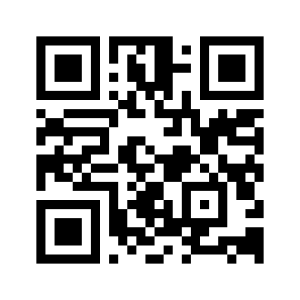 This assignment asks you to create formal diagrams for four songs:Loretta Lynn, “Coal Miner’s Daughter” (1971) The Beach Boys, “Surfer Girl” (1963) John Mayer, “Something Like Olivia” (2012) Ray Charles, “I’ve Got a Woman” (1954)SetupUse the BriFormer web app to create a formal diagram.Click “Create a new BriForm using a YouTube link”Enter the YouTube link for the official videos:“Coal Miner’s Daughter”: https://www.youtube.com/watch?v=zoKThsOCjuU “Surfer Girl”: https://www.youtube.com/watch?v=wMe5VXXcPOU“Something Like Olivia”: https://www.youtube.com/watch?v=-k_KlCqAZ-Iss“I’ve Got a Woman”: https://www.youtube.com/watch?v=j6l-qQMOs9c  AnalysisUse the Edit tool to split the song into different arches to signify different sections.Use the Text tool to add labels for your formal sections. You may want to use the abbreviations listed after each section name in the AABA and Strophic Form chapter.If a refrain is present, make sure to group the refrain within the larger section that it is a part of—refrains are not standalone sections!Possible section labels are listed below. Be sure to review definitions if you are unclear on these terms.